SpainSpainSpainDecember 2029December 2029December 2029December 2029MondayTuesdayWednesdayThursdayFridaySaturdaySunday123456789Día de la Constitución EspañolaImmaculate Conception101112131415161718192021222324252627282930Christmas Day31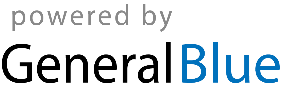 